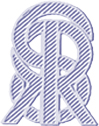 S.I.R.R. Società Italiana per la Ricerca sulle RadiazioniSCHEDA DI ISCRIZIONE TITOLO DELLA MANIFESTAZIONE:DATI PERSONALICognome:………………………………………………………………  	Nome:…………………………………………………………..Data di nascita (gg/mm/aa):…………………………………. 	Luogo di nascita:…………………………………………..                                Stato (se diverso da ITALIA)…………………………………………………………………………………………………………….Indirizzo:……………………………………………………………….. 	CAP:………………………………………………………………Città:……………………………………………………………………… 	Provincia:………………………………………………………Telefono:……………………………………………………………….. 	E-mail:…………………………………………………………..DATI PROFESSIONALITitolo di Studio: 	-Diploma di……………………………………………………………………………………………	- Laurea in…………………………………………………………………………………………………Ente di appartenenza:………………………………………………………………………………………………………………..Indirizzo:……………………………………………………………….. 	CAP:………………………………………………………………Città:……………………………………………………………………… 	Provincia:………………………………………………………Telefono:……………………………………………………………….. 	E-mail:…………………………………………………………..La domanda, debitamente compilata in ogni sua parte, deve essere firmata e inviata per email a valentina.dini@iss.it. Le domande saranno accettate fino al raggiungimento della capienza massima dell’aula. Non verranno considerate valide le domande prive della firma.Firma………………………………………. 	Data……………………………………………INFORMATIVA AI SENSI DEL D.LGS. 196/2003:La informiamo che i dati raccolti verranno trattati e conservati secondo correttezza e utilizzati esclusivamente a fini amministrativi concernenti il rapporto di collaborazione con la SIRR di cui alla presente richiesta. Non saranno oggetto di comunicazione né di diffusione. In ogni momento ha facoltà di esercitare i diritti previsti dall’articolo 13 della predetta legge ed in particolare chiedere la correzione, integrazione o cancellazione degli stessi. Firma…………………………………………	 Data…………………………………………..